Vestry Meeting 4/23/2023AttendanceOpening PrayerApprove and AmendAgenda for this meetingKaren motion to second, Richard secondRebecca calls to amend to add topic on KickballAngela calls to amend to add topic of Rector's Report as well as tabling topic of Vestry CovenantKathy- add church cleanup day Saturday May 20th to Jr. Warden's Report, add point to Sr. Warden report regarding "Crime"Uninamous approvalMinutes from March 2023Angela moves to accept, Karen seconds, unanimous approvalReports:Sr. Warden KWVestry Covenant Review and Approve(1 min) (Tabled until next meeting)Heigham House Updates and Decision Date Decision (15 min)Angela-Working to setup another meetingRebecca- Can we get a date/month for a decision to be made?Angela- do we have approval for possible demolition? Perhaps we can hinge a date on that?Rebecca- Will be applying for demolition with review board (needed since church and house is in historical district). Want to make sure that it is a viable option before keep it under discernment.Would like to have the weight of  the congregation's decision before having Standing Committee them grant approval. Angela- question to Tom and Kathy- do you have any information regarding bids on renovation?Tom- Nothing written, just the tuck pointer said it would be a total gut and be a couple hundred thousand dollars. World Café – evaluation? Set a second date?Need to set a date in June (TBD). Karen, Angela, Richard, and Matt volunteered to take a turn as facilitatorsMatt recommends facilitators be note takers for this go-roundDiscuss Rector’s request for Sabbatical (what needs to be done to ensure coverage on Sundays and financial cost)Rebecca- what is needed for budget concerns?Tom- Will need to go into next year's budget.Angela- do we need to have weekly eucharist?Richard- some would be unhappy if we didn't.Rebecca- Barbi will be around and able to be involved.Crime- Shooting last week around Gallery OpeningRebecca- Alderperson has been notified. What have you all heard from the congregation?Karen- May be a longshot but could an officer/patrol car be stationed on the block?Angela- I think the cameras have/can have a big impact. Maybe it could come back. There is also just increased craziness in the world. Rebecca to follow up.Treasurer TSMotion to approve reports/voteMatt moves to accept, Kathy seconds- unanimous approvalJr. Warden Report  KLWParking updates and signageBuilding Use agreement evaluationMotion to approve by Kathy, Seconded by TomMotion to amend by Angela- all approvedThird Paragraph- Add bold remove strikethrough Applications for use by all groups will be considered BY THE RECTOR in order of their receipt, with political and for-profit groups being excluded. All requests must be submitted in writing, using St. Paul’s Facility Use Application form. Requests from groups or programs sponsored by St. Paul’s Episcopal Church will have priority in the use of the church properties.Remove "for-profit" groups LIABILITY-Add "Diocese of Missouri" to  "St. Paul’s Episcopal Church will not be responsible and accepts no responsibility for personal items/valuables of those using its facilities."Move last bullet in ground rules up to LIABILTY sectionReplace bullets with numbers on BASIC GROUND RULES Add "payable in advance" to Group B CHARGESElectrical and lighting on NaveChurch Clean-Up- Scheduled May 20thLooking at around 4 hours with a morning start at 10AMParking at the Family Medical Center - AngelaThanks to Mary for reviewing agreement. They have extended the agreement to 4 pages. Provision that it is for Sunday morning and that additional times can be requested in writing. We will get Karen to sign it on our end.General Conversation:Strategy for addressing By Laws UpdatesRebecca- by laws are really old and it is time to take a look to review and revise. I recommend creating a 2-3 person sub-committee to bring changes to the entire Vestry.Richard volunteered to be on sub-committee. Angela to forward her notes to Richard and recommends reaching out to Kim BowersocksAngela- Interesting that it calls out 9 Vestry members. Is there anyone that we should reach out to?Conversation tabledRebecca- think about something to dedicate Giving Day funds to (target of $3000-5000)- To be discussed/approved at future meetingRecommendations- replace computer in officeAudio monitor for performersexterior lightingfunds to cover rector's sabbatical ACTION ITEMSMotion to accept Vestry CovenantMotion to amend/accept building use agreement for 2023Plan for addressing Rebecca’s SabbaticalPlan for addressing By Laws UpdatesNext Meeting: Wednesday, May 24 at 6 PM On ZOOM Angela Breeher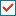   Barbi Click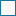  Karen Watts Kathy Watts Lauren Renshaw  Maryellen Bell Matt Schroeder Rebecca Ragland Richard Byrne Tom Schroeder   